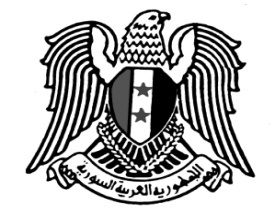 بيان الجمهوريّـــة العربيّـة السوريّـــــةآلية الاستعراض الدوري الشامل - الدورة 38 جلسة مناقشة التقرير الوطني لإســـــــــــــــــــتونياشكراً السيدة الرئيس، بعد الإطلاع على التقرير الوطني والوثائق ذات الصلة نوصي بالآتي: 1. تبني إطار قانوني واضح ومحدد بهدف منع ومكافحة جرائم الكراهيـــــة، بما يضمن إجراء تحقيقات شاملة وفورية ونزيهة ومساءلة الجناة.2. حظر كافة أشكال الدعم، بما في ذلك المالي، لأي نشاط ينطوي على تحريض أو تنفيذ أعمال عنف مرتبطة بدوافع الكراهية.  3. معالجة أوجه القصور في الأطر التشريعية والتنفيذية الرامية للتعرف على ضحايا الإتجار بالبشر وحمايتهم، خاصة الضحايا من الأطفال. 4. وضع الترتيبات اللازمــــة لمعالجة ضعف آليات التحقيق والمساءلة ذات الصلة بجرائم الاستغلال الجنسي للأطفال.   **********************Thank you Madam President, After reviewing the national report and the related documents, we recommend the following:1.  Adopt a clear and specific legal framework to prevent and combat hate crimes in order to ensure conducting comprehensive, prompt and impartial investigations and accountability of the perpetrators.2. Prohibit all aspects of support, including financial support, to any activity that includes incitement to or carrying out violent acts linked to hatred motivations.  3.  Address deficiencies in the legislative and executive frameworks aiming at identifying and protecting victims of human trafficking, especially child victims. 4. Establish the necessary arrangements to address the weakness in investigation and accountability mechanisms related to crimes of sexual exploitation of children.****************************  